
Catholic Diocese of Auckland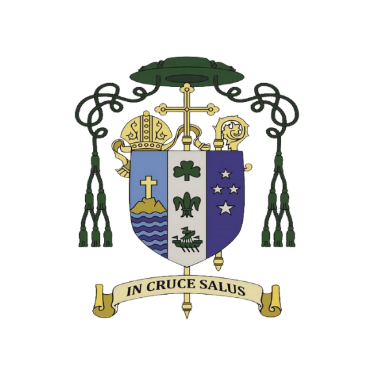 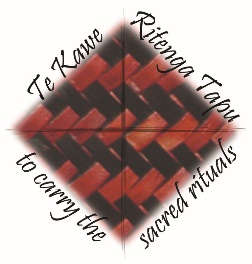 Liturgy Centre – Te Kawe Ritenga TapuMusic Suggestions for February 5th – 26th 20235th Ordinary – 1st Lent
Catholic Diocese of AucklandLiturgy Centre – Te Kawe Ritenga TapuMusic Suggestions for February 5th – 26th 20235th Ordinary – 1st Lent
Catholic Diocese of AucklandLiturgy Centre – Te Kawe Ritenga TapuMusic Suggestions for February 5th – 26th 20235th Ordinary – 1st Lent
Catholic Diocese of AucklandLiturgy Centre – Te Kawe Ritenga TapuMusic Suggestions for February 5th – 26th 20235th Ordinary – 1st Lent
Catholic Diocese of AucklandLiturgy Centre – Te Kawe Ritenga TapuMusic Suggestions for February 5th – 26th 20235th Ordinary – 1st LentKaupapa Māori – Māori Dimension: Included in the terms of reference for the National Liturgy Office is “ensure the distinctive identity of the Catholic Church in Aotearoa New Zealand with its Māori dimension is present in the liturgy.” (NZCBC’s Terms of Reference for NLO 2015 1.2b.) Kaupapa Māori has been written to support this initiative. The 4th dimension of Kaupapa Māori, is Māori music, and the first priority it lists is to promote the use of Māori music where appropriate. Consider using a waiata (Māori song) listed below, in your parish over the next few weeks. Remember to give your people support to learn it.The Psalmist: “The psalmist, or cantor of the psalm, proclaims the Responsorial Psalm after the first reading and leads the gathered assembly in singing the refrain. The psalmist may also, when necessary, intone the Gospel Acclamation and verse.” Sing to The Lord; Music in Divine Worship: para 34National Liturgy Office: https://www.nlo.org.nz/Marian hymns can be used appropriately at the end of Mass, but not during Mass unless the day is a Marian feast Day.Suggested Mass Settings: In principle, select one mass setting and use it consistently for the parts of the Mass throughout a Liturgical Season. As the season of Ordinary time is very long, you might find it appropriate to use a different mass setting at times, though still important to use the mass setting in its entirety (i.e., the Gloria, Holy Holy, Memorial Acclamation etc. should be from the same musical setting).Suggested Mass Settings: In principle, select one mass setting and use it consistently for the parts of the Mass throughout a Liturgical Season. As the season of Ordinary time is very long, you might find it appropriate to use a different mass setting at times, though still important to use the mass setting in its entirety (i.e., the Gloria, Holy Holy, Memorial Acclamation etc. should be from the same musical setting).Suggested Mass Settings: In principle, select one mass setting and use it consistently for the parts of the Mass throughout a Liturgical Season. As the season of Ordinary time is very long, you might find it appropriate to use a different mass setting at times, though still important to use the mass setting in its entirety (i.e., the Gloria, Holy Holy, Memorial Acclamation etc. should be from the same musical setting).Suggested Mass Settings: In principle, select one mass setting and use it consistently for the parts of the Mass throughout a Liturgical Season. As the season of Ordinary time is very long, you might find it appropriate to use a different mass setting at times, though still important to use the mass setting in its entirety (i.e., the Gloria, Holy Holy, Memorial Acclamation etc. should be from the same musical setting).Suggested Mass Settings: In principle, select one mass setting and use it consistently for the parts of the Mass throughout a Liturgical Season. As the season of Ordinary time is very long, you might find it appropriate to use a different mass setting at times, though still important to use the mass setting in its entirety (i.e., the Gloria, Holy Holy, Memorial Acclamation etc. should be from the same musical setting).NZ Mass SettingsTrilingual chants of the Roman Missal - ICELMass of St Therese – Douglas MewsTe Miha MāoriMary Queen of Peace – Maria GuzzoHopetoun Mass – Chris SkinnerNZ Mass SettingsTrilingual chants of the Roman Missal - ICELMass of St Therese – Douglas MewsTe Miha MāoriMary Queen of Peace – Maria GuzzoHopetoun Mass – Chris SkinnerNZ Mass SettingsTrilingual chants of the Roman Missal - ICELMass of St Therese – Douglas MewsTe Miha MāoriMary Queen of Peace – Maria GuzzoHopetoun Mass – Chris SkinnerNZ Mass SettingsTrilingual chants of the Roman Missal - ICELMass of St Therese – Douglas MewsTe Miha MāoriMary Queen of Peace – Maria GuzzoHopetoun Mass – Chris SkinnerMass of St Francis – Paul Taylor (Australia)Mass of Creation – Marty Haugen (USA)Mass of Joy and Peace – Tony Alonso (USA)Mass of Christ the Saviour – Dan Schutte (USA)Heritage Mass – Owen Alstott (England)Abbreviations - Copyright licensing groups  OL – One Licence,  CCLI Christian Copyright Licensing Inc.  PD – Public DomainPublications SP-Sing Praise, AOV-As One Voice, STTL- Sing to The Lord, GA - Gather Australia, AA – Alleluia Aotearoa, KKM – Ko Ngā Karakia o Te Miha me Ngā Hīmene, COC Carol our Christmas (NZ), CWC2 Catholic Worship Book 2,  NH Ngā HīmeneAbbreviations - Copyright licensing groups  OL – One Licence,  CCLI Christian Copyright Licensing Inc.  PD – Public DomainPublications SP-Sing Praise, AOV-As One Voice, STTL- Sing to The Lord, GA - Gather Australia, AA – Alleluia Aotearoa, KKM – Ko Ngā Karakia o Te Miha me Ngā Hīmene, COC Carol our Christmas (NZ), CWC2 Catholic Worship Book 2,  NH Ngā HīmeneAbbreviations - Copyright licensing groups  OL – One Licence,  CCLI Christian Copyright Licensing Inc.  PD – Public DomainPublications SP-Sing Praise, AOV-As One Voice, STTL- Sing to The Lord, GA - Gather Australia, AA – Alleluia Aotearoa, KKM – Ko Ngā Karakia o Te Miha me Ngā Hīmene, COC Carol our Christmas (NZ), CWC2 Catholic Worship Book 2,  NH Ngā HīmeneAbbreviations - Copyright licensing groups  OL – One Licence,  CCLI Christian Copyright Licensing Inc.  PD – Public DomainPublications SP-Sing Praise, AOV-As One Voice, STTL- Sing to The Lord, GA - Gather Australia, AA – Alleluia Aotearoa, KKM – Ko Ngā Karakia o Te Miha me Ngā Hīmene, COC Carol our Christmas (NZ), CWC2 Catholic Worship Book 2,  NH Ngā HīmeneAbbreviations - Copyright licensing groups  OL – One Licence,  CCLI Christian Copyright Licensing Inc.  PD – Public DomainPublications SP-Sing Praise, AOV-As One Voice, STTL- Sing to The Lord, GA - Gather Australia, AA – Alleluia Aotearoa, KKM – Ko Ngā Karakia o Te Miha me Ngā Hīmene, COC Carol our Christmas (NZ), CWC2 Catholic Worship Book 2,  NH Ngā Hīmene5th Sunday in Ordinary Time5th FebruaryEntrance AntiphonO come, let us worship God and bow low before the God who made us, for the Lord is our God.Communion AntiphonLet them thank the Lord for mercy, God’s wonders for children, for the Lord satisfies the thirsty soul; fills the hungry with good things.Isaiah 58:6-10Then you shall call, and the Lord will answer; ‘Here I am.’Psalm 112A light rises in the darkness for the upright.1 Corinthians 2:1-5That your faith might rest not on human wisdom, but on the power of God.Matthew 5:13-16You are the salt of the earth;You are the light of the world.He Hōnore by Nape WaakaKa Waiata by Richard Puanaki, Ngā Hīmene 158Ko Hehu Tōku Hēpara, tune J Irvine, SP 57, Ngā Hīmene 77, KKM 21,Mā te Mārie a te Atua -Ngā Hīmene 71, SP 225 – tune: Old One HundredthMo Maria by Bishop Pompallier, tune D.H Doane, Ngā Hīmene 151, SP 228 Tama Ngākau Mārie - Ngā Hīmene 92, SP 285, KKMTe ArohaWairua Tapu by Wiremu Ready and Keith Southern © 2002 Ngā Hīmene 95151, SP 228  He Hōnore by Nape WaakaKa Waiata by Richard Puanaki, Ngā Hīmene 158Ko Hehu Tōku Hēpara, tune J Irvine, SP 57, Ngā Hīmene 77, KKM 21,Mā te Mārie a te Atua -Ngā Hīmene 71, SP 225 – tune: Old One HundredthMo Maria by Bishop Pompallier, tune D.H Doane, Ngā Hīmene 151, SP 228 Tama Ngākau Mārie - Ngā Hīmene 92, SP 285, KKMTe ArohaWairua Tapu by Wiremu Ready and Keith Southern © 2002 Ngā Hīmene 95151, SP 228  5th Sunday in Ordinary Time5th FebruaryEntrance AntiphonO come, let us worship God and bow low before the God who made us, for the Lord is our God.Communion AntiphonLet them thank the Lord for mercy, God’s wonders for children, for the Lord satisfies the thirsty soul; fills the hungry with good things.Isaiah 58:6-10Then you shall call, and the Lord will answer; ‘Here I am.’Psalm 112A light rises in the darkness for the upright.1 Corinthians 2:1-5That your faith might rest not on human wisdom, but on the power of God.Matthew 5:13-16You are the salt of the earth;You are the light of the world.Act Justly - T Watts M O'Brien AOV 1/50 OL* 5901930fa7f4c All Are Welcome - Marty Haugen GC OL* 4Be Reconciled as One - Christopher Wilcock AOV 1/162 OL* 80331Bread of Life - B Farrell AOV 1/164 OL* 80555 Bring Forth the Kingdom - Marty Haugen AOV 2/4 OL* 00026Christ Be Our Light- Bernadette Farrell AOV 2/3 OL* 80229 Come with me into the fields - Dan Schutte GP1 OL* 85125Comfort, Comfort All My People - R Mann AOV 2/12 OL 117650Gather Us In - Marty Haugen AOV 1/12 OL* 31Go Now You Are Sent Forth - Leo Watt STTL 82 OL * 24686God’s Spirit Is in My Heart (Go Tell Everyone) - A Dale & H Richards STTL 75 OL 40688Help Me Know Your Ways - Michael Mangan OL 126447If Anyone Serves Me - Robert E Kreutz SP 99In Every Place where God is Praised - Carl Daw OL 101569Lord Make Me an Instrument -Unknown STTL 135Love is his Word Love is his Way - Carl Schalk STTL 132 GA 462 OL 28673Make me a Chanel / Prayer of St Francis -S Temple SP 221, AOV 2/126 OL* 80478Micah’s Theme - Anne Kelly GA 486 OL 56005 Hear what the Lord God asksPraise my Soul the King of Heaven - Henry F Lyte SP 86 AOV 1/78 OL*592e04d3d8762Send Us As Your Blessing Lord - C Walker AOV 1/181 OL*80568Servant Song -Richard Gillard AOV 2/169 CCLISong for Human Rights - Shirley Murray AOV 2/135 CCLI (tune, Bread of Heaven)Table of Plenty - Dan Schutte AOV 2/20 OL*81349The Lord Hears the Cry of the Poor - Owen Alstott GP3 OL*107049The Summons - John Bell GA 502 OL 5950acb7918c4Ubi Caritas -Jacques Berthier OL B517-rpxAct Justly - T Watts M O'Brien AOV 1/50 OL* 5901930fa7f4c All Are Welcome - Marty Haugen GC OL* 4Be Reconciled as One - Christopher Wilcock AOV 1/162 OL* 80331Bread of Life - B Farrell AOV 1/164 OL* 80555 Bring Forth the Kingdom - Marty Haugen AOV 2/4 OL* 00026Christ Be Our Light- Bernadette Farrell AOV 2/3 OL* 80229 Come with me into the fields - Dan Schutte GP1 OL* 85125Comfort, Comfort All My People - R Mann AOV 2/12 OL 117650Gather Us In - Marty Haugen AOV 1/12 OL* 31Go Now You Are Sent Forth - Leo Watt STTL 82 OL * 24686God’s Spirit Is in My Heart (Go Tell Everyone) - A Dale & H Richards STTL 75 OL 40688Help Me Know Your Ways - Michael Mangan OL 126447If Anyone Serves Me - Robert E Kreutz SP 99In Every Place where God is Praised - Carl Daw OL 101569Lord Make Me an Instrument -Unknown STTL 135Love is his Word Love is his Way - Carl Schalk STTL 132 GA 462 OL 28673Make me a Chanel / Prayer of St Francis -S Temple SP 221, AOV 2/126 OL* 80478Micah’s Theme - Anne Kelly GA 486 OL 56005 Hear what the Lord God asksPraise my Soul the King of Heaven - Henry F Lyte SP 86 AOV 1/78 OL*592e04d3d8762Send Us As Your Blessing Lord - C Walker AOV 1/181 OL*80568Servant Song -Richard Gillard AOV 2/169 CCLISong for Human Rights - Shirley Murray AOV 2/135 CCLI (tune, Bread of Heaven)Table of Plenty - Dan Schutte AOV 2/20 OL*81349The Lord Hears the Cry of the Poor - Owen Alstott GP3 OL*107049The Summons - John Bell GA 502 OL 5950acb7918c4Ubi Caritas -Jacques Berthier OL B517-rpx6th Sunday in Ordinary Time12th FebruaryEntrance AntiphonBe my protector O God, a mighty stronghold to save me.For you are my rock, my stronghold! Lead me, guide me, for the sake of your name.Communion AntiphonThey ate and had their fill, and what they craved the Lord have them; they were not disappointed in what they craved.Sirach 15:15-20If you choose, you can keep the commandments, and to act faithfully is a matter of your own choice.Psalm 119Happy are they who follow the law of the Lord!1 Corinthians 2:6-10What no eye has seen, nor ear heard, nor the human heart conceived what has been prepared for those who love God.Matthew 5:17-37I have come not to abolish but to fulfil.For I tell you, unless your righteousness exceeds that of the scribes and Pharisees, you will never enter the kingdom of heaven.He Hōnore by Nape WaakaKa Waiata by Richard Puanaki, Ngā Hīmene 158Ko Hehu Tōku Hēpara, tune J Irvine, SP 57, Ngā Hīmene 77, KKM 21,Mā te Mārie a te Atua -Ngā Hīmene 71, SP 225 – tune: Old One HundredthMo Maria by Bishop Pompallier, tune D.H Doane, Ngā Hīmene 151, SP 228 Tama Ngākau Mārie - Ngā Hīmene 92, SP 285, KKMTe ArohaWairua Tapu by Wiremu Ready and Keith Southern © 2002 Ngā Hīmene 95151, SP 228  He Hōnore by Nape WaakaKa Waiata by Richard Puanaki, Ngā Hīmene 158Ko Hehu Tōku Hēpara, tune J Irvine, SP 57, Ngā Hīmene 77, KKM 21,Mā te Mārie a te Atua -Ngā Hīmene 71, SP 225 – tune: Old One HundredthMo Maria by Bishop Pompallier, tune D.H Doane, Ngā Hīmene 151, SP 228 Tama Ngākau Mārie - Ngā Hīmene 92, SP 285, KKMTe ArohaWairua Tapu by Wiremu Ready and Keith Southern © 2002 Ngā Hīmene 95151, SP 228  6th Sunday in Ordinary Time12th FebruaryEntrance AntiphonBe my protector O God, a mighty stronghold to save me.For you are my rock, my stronghold! Lead me, guide me, for the sake of your name.Communion AntiphonThey ate and had their fill, and what they craved the Lord have them; they were not disappointed in what they craved.Sirach 15:15-20If you choose, you can keep the commandments, and to act faithfully is a matter of your own choice.Psalm 119Happy are they who follow the law of the Lord!1 Corinthians 2:6-10What no eye has seen, nor ear heard, nor the human heart conceived what has been prepared for those who love God.Matthew 5:17-37I have come not to abolish but to fulfil.For I tell you, unless your righteousness exceeds that of the scribes and Pharisees, you will never enter the kingdom of heaven.A New Commandment GA 318  A New Heart for A New World - T Watts M O'Brien AOV 1/158 OL* 5901930f67594Act Justly - T Watts M O'Brien AOV 1/50 OL* 5901930fa7f4c All the Earth Proclaim the Lord - Lucien Deiss SP 82 OL 50169Create A New Heart – M Mangan OL 126413Holy God We Praise Thy Name -Clarence a Walworth SP 194 OL* 83990Holy Spirit Come, Make My Ears to Hear -Ron Fordyce S&S CCLII Place All My Trust In You My God -Joseph Gelineau SP 94 If Anyone Serves Me - Robert E Kreutz SP 99In love we choose to live - Jeanne Cotter AOV 2/63 OL*10154Let Me Sing of Your Law -Lucien Deiss SP 89Lord Make Me an Instrument -Unknown STTL 135Praise my Soul the King of Heaven - Henry F Lyte SP 86 AOV 1/78 OL*592e04d3d8762Praise to you O Christ our Saviour - Bernadette Farrell AOV 1/28 OL*80544Seek Ye First the Kingdom of God -Karen Lafferty AOV 1/48 CCLIServe you the Lord Heart filled with Gladness- Lucien Deiss SP 82 OL* 50169The God of all Grace – Ricky Manalo OL*81676This is my Commandment PDWe Find You Lord in Others Need -Giles Ambrose STTL 123Who will Speak - M Haugen AOV 2/102 OL*00637Will you Love Me -Brian Boniwell AOV1/40 OL*3fd2260141baff86A New Commandment GA 318  A New Heart for A New World - T Watts M O'Brien AOV 1/158 OL* 5901930f67594Act Justly - T Watts M O'Brien AOV 1/50 OL* 5901930fa7f4c All the Earth Proclaim the Lord - Lucien Deiss SP 82 OL 50169Create A New Heart – M Mangan OL 126413Holy God We Praise Thy Name -Clarence a Walworth SP 194 OL* 83990Holy Spirit Come, Make My Ears to Hear -Ron Fordyce S&S CCLII Place All My Trust In You My God -Joseph Gelineau SP 94 If Anyone Serves Me - Robert E Kreutz SP 99In love we choose to live - Jeanne Cotter AOV 2/63 OL*10154Let Me Sing of Your Law -Lucien Deiss SP 89Lord Make Me an Instrument -Unknown STTL 135Praise my Soul the King of Heaven - Henry F Lyte SP 86 AOV 1/78 OL*592e04d3d8762Praise to you O Christ our Saviour - Bernadette Farrell AOV 1/28 OL*80544Seek Ye First the Kingdom of God -Karen Lafferty AOV 1/48 CCLIServe you the Lord Heart filled with Gladness- Lucien Deiss SP 82 OL* 50169The God of all Grace – Ricky Manalo OL*81676This is my Commandment PDWe Find You Lord in Others Need -Giles Ambrose STTL 123Who will Speak - M Haugen AOV 2/102 OL*00637Will you Love Me -Brian Boniwell AOV1/40 OL*3fd2260141baff867th Sunday in Ordinary Time19th FebruaryEntrance AntiphonO Lord, I trust in your merciful love. My heart will rejoice in your salvation. I will sing to the Lord who has been bountiful with me.Communion AntiphonI will recount all your wonders, I will rejoice in you and be glad, and sing psalms to your name, O Most High.Leviticus 19:1-2, 17-18You shall love your neighbour as yourself.Psalm 103The Lord is kind and merciful.1 Corinthians 3:16-23You belong to Christ and Christ belongs to God.Matthew 5:38-48Love your enemies and pray for those who persecute you.He Hōnore by Nape WaakaKa Waiata by Richard Puanaki, Ngā Hīmene 158Ko Hehu Tōku Hēpara, tune J Irvine, SP 57, Ngā Hīmene 77, KKM 21,Mā te Mārie a te Atua -Ngā Hīmene 71, SP 225 – tune: Old One HundredthMo Maria by Bishop Pompallier, tune D.H Doane, Ngā Hīmene 151, SP 228 Tama Ngākau Mārie - Ngā Hīmene 92, SP 285, KKMTe ArohaWairua Tapu by Wiremu Ready and Keith Southern © 2002 Ngā Hīmene 95151, SP 228  He Hōnore by Nape WaakaKa Waiata by Richard Puanaki, Ngā Hīmene 158Ko Hehu Tōku Hēpara, tune J Irvine, SP 57, Ngā Hīmene 77, KKM 21,Mā te Mārie a te Atua -Ngā Hīmene 71, SP 225 – tune: Old One HundredthMo Maria by Bishop Pompallier, tune D.H Doane, Ngā Hīmene 151, SP 228 Tama Ngākau Mārie - Ngā Hīmene 92, SP 285, KKMTe ArohaWairua Tapu by Wiremu Ready and Keith Southern © 2002 Ngā Hīmene 95151, SP 228  7th Sunday in Ordinary Time19th FebruaryEntrance AntiphonO Lord, I trust in your merciful love. My heart will rejoice in your salvation. I will sing to the Lord who has been bountiful with me.Communion AntiphonI will recount all your wonders, I will rejoice in you and be glad, and sing psalms to your name, O Most High.Leviticus 19:1-2, 17-18You shall love your neighbour as yourself.Psalm 103The Lord is kind and merciful.1 Corinthians 3:16-23You belong to Christ and Christ belongs to God.Matthew 5:38-48Love your enemies and pray for those who persecute you.A New Heart for A New World - T Watts M O'Brien AOV 1/158 OL* 5901930f67594Act Justly - T Watts M O'Brien AOV 1/50 OL* 5901930fa7f4c All People that On Earth Do Dwell - W Kethe SP 84 AOV 1/25, Ga 533 PD OL* 92082 Be Reconciled as One - Christopher Wilcock AOV 1/162 OL* 80331Be Still My Soul- J Sibelius, Text K von Schlegel, J Borthwick SP 143 PD OL* 95169Blessed Are the Poor in Spirit (The Beatitudes) - Peter Kearney STTL 70 CCLI,  OL 122967Blest be the Lord - Dan Schutte AOV 1/179 OL* 80678 Bread of Life from Heaven - Marty Haugen G OL* 00140 Bring Forth the Kingdom - Marty Haugen AOV 2/4 OL* 00026Christ Be Before Me (St Patrick’s Breast plate)-James Quinn OL*30138781Come To Set Us Free - B Farrell, AOV 1/39 GA 277 OL* 81520Gather Us Together - Owen Alstott AOV 1/111  OL* 80897Grant to us O Lord a Heart Renewed - Charles Wesley & Lucien Deiss SP 103 OL* 50103Help Me Know Your Ways - Michael Mangan OL 126447In Every Place where God is Praised - Carl Daw OL 101569Jesu Jesu fill us with your love - Tom Colvin, Charles H. Webb OL* 00047Love Is Never Ending - Marty Haugen AOV 2/156 OL* 02371Make me a Chanel / Prayer of St Francis -S Temple SP 221, AOV 2/126 OL* 80478Micah’s Theme - Anne Kelly GA 486 OL 56005 Hear what the Lord God asksO God You Search Me and you Know Me- Bernadette Farrell AOV 2/31 OL*80099Praise God from Whom all Blessings Flow - Thomas Ken AOV 1/10 PD OL*96892Remain In My Love - C Willcock AOV 1/159 OL*81799Seek Ye First the Kingdom of God -Karen Lafferty AOV 1/48 CCLISong for Human Rights - Shirley Murray AOV 2/135 CCLI (tune, Bread of Heaven)Table of Plenty - Dan Schutte AOV 2/20 OL*81349The Fullness of God - Frank Andersen AOV 2/62 OL* 121923We Are Many Parts - Marty Haugen AOV 1/86 OL* 00175A New Heart for A New World - T Watts M O'Brien AOV 1/158 OL* 5901930f67594Act Justly - T Watts M O'Brien AOV 1/50 OL* 5901930fa7f4c All People that On Earth Do Dwell - W Kethe SP 84 AOV 1/25, Ga 533 PD OL* 92082 Be Reconciled as One - Christopher Wilcock AOV 1/162 OL* 80331Be Still My Soul- J Sibelius, Text K von Schlegel, J Borthwick SP 143 PD OL* 95169Blessed Are the Poor in Spirit (The Beatitudes) - Peter Kearney STTL 70 CCLI,  OL 122967Blest be the Lord - Dan Schutte AOV 1/179 OL* 80678 Bread of Life from Heaven - Marty Haugen G OL* 00140 Bring Forth the Kingdom - Marty Haugen AOV 2/4 OL* 00026Christ Be Before Me (St Patrick’s Breast plate)-James Quinn OL*30138781Come To Set Us Free - B Farrell, AOV 1/39 GA 277 OL* 81520Gather Us Together - Owen Alstott AOV 1/111  OL* 80897Grant to us O Lord a Heart Renewed - Charles Wesley & Lucien Deiss SP 103 OL* 50103Help Me Know Your Ways - Michael Mangan OL 126447In Every Place where God is Praised - Carl Daw OL 101569Jesu Jesu fill us with your love - Tom Colvin, Charles H. Webb OL* 00047Love Is Never Ending - Marty Haugen AOV 2/156 OL* 02371Make me a Chanel / Prayer of St Francis -S Temple SP 221, AOV 2/126 OL* 80478Micah’s Theme - Anne Kelly GA 486 OL 56005 Hear what the Lord God asksO God You Search Me and you Know Me- Bernadette Farrell AOV 2/31 OL*80099Praise God from Whom all Blessings Flow - Thomas Ken AOV 1/10 PD OL*96892Remain In My Love - C Willcock AOV 1/159 OL*81799Seek Ye First the Kingdom of God -Karen Lafferty AOV 1/48 CCLISong for Human Rights - Shirley Murray AOV 2/135 CCLI (tune, Bread of Heaven)Table of Plenty - Dan Schutte AOV 2/20 OL*81349The Fullness of God - Frank Andersen AOV 2/62 OL* 121923We Are Many Parts - Marty Haugen AOV 1/86 OL* 001751st Sunday of Lent26th FebruaryEntrance AntiphonWhen the Lord calls on me, I will answer; I will deliver and give the Lord glory, I will grant the Lord length of days.Communion AntiphonOne does not live by bread alone, but by every word that comes forth from the mouth of God.Note: The Gloria is omitted during Lent.‘Alleluia’ is not sung (or said) during Lent.Genesis 2:7-9, 3:1-7The Creation, and the sin of our first parents.Psalm 51Be merciful, O Lord, for we have sinnedRomans 5:12-19However great the number of sins committed; grace was even greater.Matthew 4:4Humans do not live on bread aloneBut on every word that comes from the mouth of God.He Hōnore by Nape WaakaKa Waiata by Richard Puanaki, Ngā Hīmene 158Ko Hehu Tōku Hēpara, tune J Irvine, SP 57, Ngā Hīmene 77, KKM 21,Mā te Mārie a te Atua -Ngā Hīmene 71, SP 225 – tune: Old One HundredthMo Maria by Bishop Pompallier, tune D.H Doane, Ngā Hīmene 151, SP 228 Tama Ngākau Mārie - Ngā Hīmene 92, SP 285, KKMTe ArohaWairua Tapu by Wiremu Ready and Keith Southern © 2002 Ngā Hīmene 95151, SP 228  He Hōnore by Nape WaakaKa Waiata by Richard Puanaki, Ngā Hīmene 158Ko Hehu Tōku Hēpara, tune J Irvine, SP 57, Ngā Hīmene 77, KKM 21,Mā te Mārie a te Atua -Ngā Hīmene 71, SP 225 – tune: Old One HundredthMo Maria by Bishop Pompallier, tune D.H Doane, Ngā Hīmene 151, SP 228 Tama Ngākau Mārie - Ngā Hīmene 92, SP 285, KKMTe ArohaWairua Tapu by Wiremu Ready and Keith Southern © 2002 Ngā Hīmene 95151, SP 228  1st Sunday of Lent26th FebruaryEntrance AntiphonWhen the Lord calls on me, I will answer; I will deliver and give the Lord glory, I will grant the Lord length of days.Communion AntiphonOne does not live by bread alone, but by every word that comes forth from the mouth of God.Note: The Gloria is omitted during Lent.‘Alleluia’ is not sung (or said) during Lent.Genesis 2:7-9, 3:1-7The Creation, and the sin of our first parents.Psalm 51Be merciful, O Lord, for we have sinnedRomans 5:12-19However great the number of sins committed; grace was even greater.Matthew 4:4Humans do not live on bread aloneBut on every word that comes from the mouth of God.A New Heart for A New World - T Watts M O'Brien AOV 1/158 OL* 5901930f67594As the Deer - Bob Hurd OL* 80176 Be Still My Soul- J Sibelius, Text K von Schlegel, J Borthwick SP 143 PD OL* 95169(PSALM) Be with me Lord  -Marty Haugen Lyric Psalter Yr C p 34 OL* 92953Forty Days and Forty Nights - George Smyttan PD OL* 84245Freely Freely (God forgave my sin in Jesus name)-Carol Owens Bud john CCLIGo Now You Are Sent Forth - Leo Watt STTL 82 OL * 24686Grant to us O Lord a Heart Renewed - Lucien Deiss SP 103 OL* 50103Hear O Lord the Sound of my Call - Ray Repp SP 190, STTL 86 OL ocm-2013-44Hosea - Gregory Norbet AOV 1/30 OL* 90668Led by The Spirit Bob Hurd G&P OCP OL*80744Let Me Sing of Your Law -Lucien Deiss SP 89Lord to Whom Shall We Go - M Herry AOV 1/6, GA 189 OL* 592ce13cea90fMy Soul is Longing - Lucien Deiss SP 95 STTL 85 OL* 50174(PSALM) On Eagles Wings - Michael Joncas AOV 1/153 OL* 80468One Bread One Body - John Foley AOV 1/129 OL*80673Out into the wilderness - Bob Hurd OL* 86670Praise to The Lord the Almighty -J Neander, tr C Winkworth SP 269 PD OL* 92317Seek Ye First -Karen Lafferty AOV 1/48 CCLI (‘Alleluia’ is not sung (or said) during Lent.) Shepherd Me O God - M Haugen AOV 1/33 OL*00751The Fullness of God - Frank Andersen AOV 2/62 OL* 121923Unless a Grain of Wheat - Bernadette Farrell AOV 1/35 OL*80538A New Heart for A New World - T Watts M O'Brien AOV 1/158 OL* 5901930f67594As the Deer - Bob Hurd OL* 80176 Be Still My Soul- J Sibelius, Text K von Schlegel, J Borthwick SP 143 PD OL* 95169(PSALM) Be with me Lord  -Marty Haugen Lyric Psalter Yr C p 34 OL* 92953Forty Days and Forty Nights - George Smyttan PD OL* 84245Freely Freely (God forgave my sin in Jesus name)-Carol Owens Bud john CCLIGo Now You Are Sent Forth - Leo Watt STTL 82 OL * 24686Grant to us O Lord a Heart Renewed - Lucien Deiss SP 103 OL* 50103Hear O Lord the Sound of my Call - Ray Repp SP 190, STTL 86 OL ocm-2013-44Hosea - Gregory Norbet AOV 1/30 OL* 90668Led by The Spirit Bob Hurd G&P OCP OL*80744Let Me Sing of Your Law -Lucien Deiss SP 89Lord to Whom Shall We Go - M Herry AOV 1/6, GA 189 OL* 592ce13cea90fMy Soul is Longing - Lucien Deiss SP 95 STTL 85 OL* 50174(PSALM) On Eagles Wings - Michael Joncas AOV 1/153 OL* 80468One Bread One Body - John Foley AOV 1/129 OL*80673Out into the wilderness - Bob Hurd OL* 86670Praise to The Lord the Almighty -J Neander, tr C Winkworth SP 269 PD OL* 92317Seek Ye First -Karen Lafferty AOV 1/48 CCLI (‘Alleluia’ is not sung (or said) during Lent.) Shepherd Me O God - M Haugen AOV 1/33 OL*00751The Fullness of God - Frank Andersen AOV 2/62 OL* 121923Unless a Grain of Wheat - Bernadette Farrell AOV 1/35 OL*80538For support, feedback, questions or to offer further suggestions, contact liturgcentre@cda.org.nz Psalms: https://www.musicformass.co.uk/ausnz/index.html  These are free to use in Church but should be acknowledged when used.For support, feedback, questions or to offer further suggestions, contact liturgcentre@cda.org.nz Psalms: https://www.musicformass.co.uk/ausnz/index.html  These are free to use in Church but should be acknowledged when used.For support, feedback, questions or to offer further suggestions, contact liturgcentre@cda.org.nz Psalms: https://www.musicformass.co.uk/ausnz/index.html  These are free to use in Church but should be acknowledged when used.For support, feedback, questions or to offer further suggestions, contact liturgcentre@cda.org.nz Psalms: https://www.musicformass.co.uk/ausnz/index.html  These are free to use in Church but should be acknowledged when used.For support, feedback, questions or to offer further suggestions, contact liturgcentre@cda.org.nz Psalms: https://www.musicformass.co.uk/ausnz/index.html  These are free to use in Church but should be acknowledged when used.